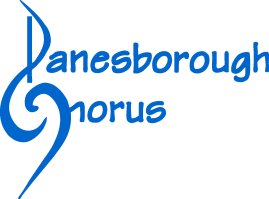 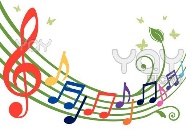 2019-20 SeasonSaturday 9 November7.30pmSt Mary’s, WoburnRossini: Petite Messe SolennelleSaturday 28 March 7.30pmSt Mary’s, WoburnVivaldi: GloriaVivaldi: MagnificatMcDowall: Ave Maris StellaSunday 28 June7.30pmMilton Keynes TheatreElgar: The Dream of Gerontius2019-20 SeasonSaturday 9 November7.30pmSt Mary’s, WoburnRossini: Petite Messe SolennelleSaturday 28 March 7.30pmSt Mary’s, WoburnVivaldi: GloriaVivaldi: MagnificatMcDowall: Ave Maris StellaSunday 28 June7.30pmMilton Keynes TheatreElgar: The Dream of Gerontius2019-20 SeasonSaturday 9 November7.30pmSt Mary’s, WoburnRossini: Petite Messe SolennelleSaturday 28 March 7.30pmSt Mary’s, WoburnVivaldi: GloriaVivaldi: MagnificatMcDowall: Ave Maris StellaSunday 28 June7.30pmMilton Keynes TheatreElgar: The Dream of Gerontius2019-20 SeasonSaturday 9 November7.30pmSt Mary’s, WoburnRossini: Petite Messe SolennelleSaturday 28 March 7.30pmSt Mary’s, WoburnVivaldi: GloriaVivaldi: MagnificatMcDowall: Ave Maris StellaSunday 28 June7.30pmMilton Keynes TheatreElgar: The Dream of Gerontius2019-20 SeasonSaturday 9 November7.30pmSt Mary’s, WoburnRossini: Petite Messe SolennelleSaturday 28 March 7.30pmSt Mary’s, WoburnVivaldi: GloriaVivaldi: MagnificatMcDowall: Ave Maris StellaSunday 28 June7.30pmMilton Keynes TheatreElgar: The Dream of Gerontius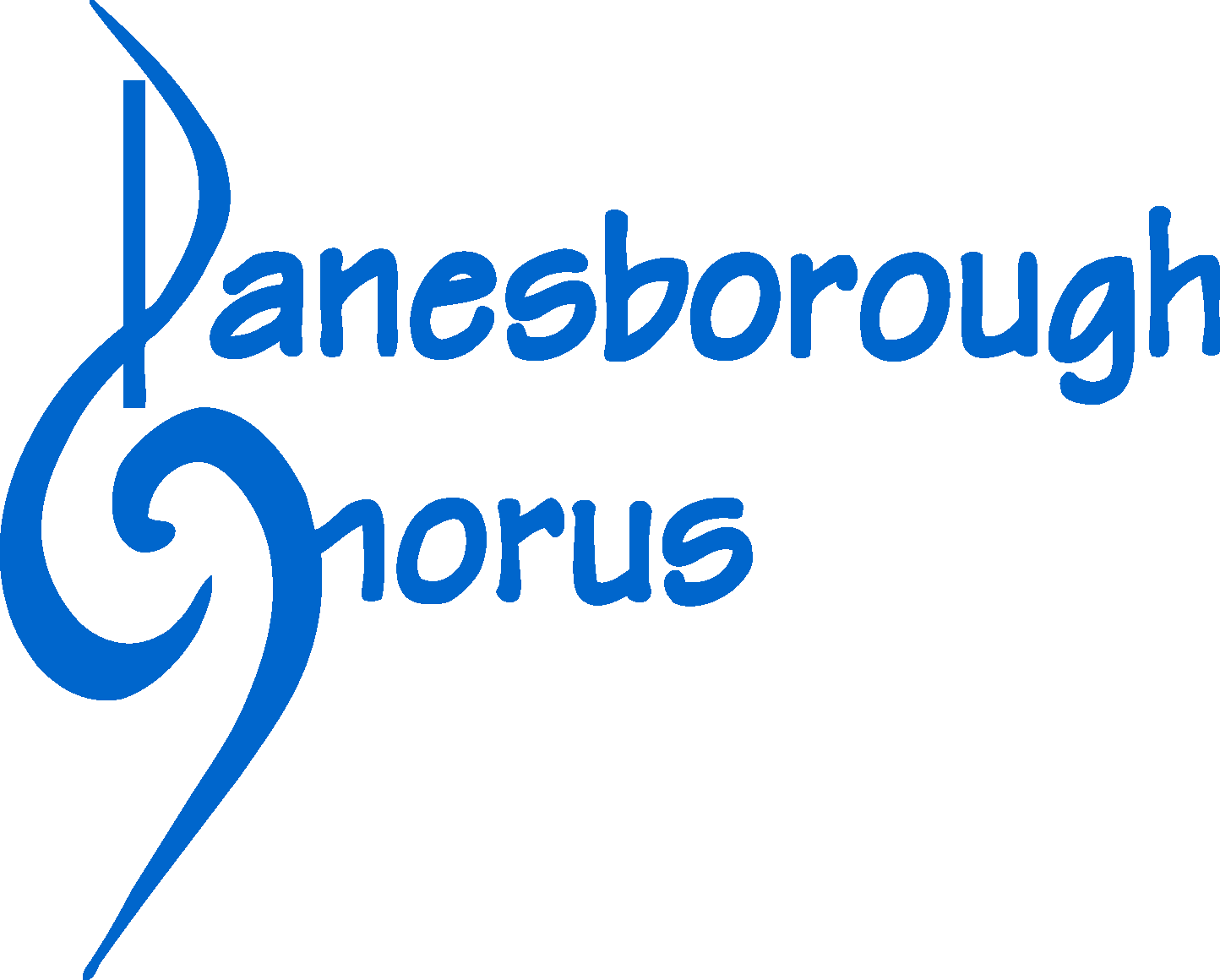 Tickets are availableeight weeks beforeeach concertPhone: 01908 583460---o0o---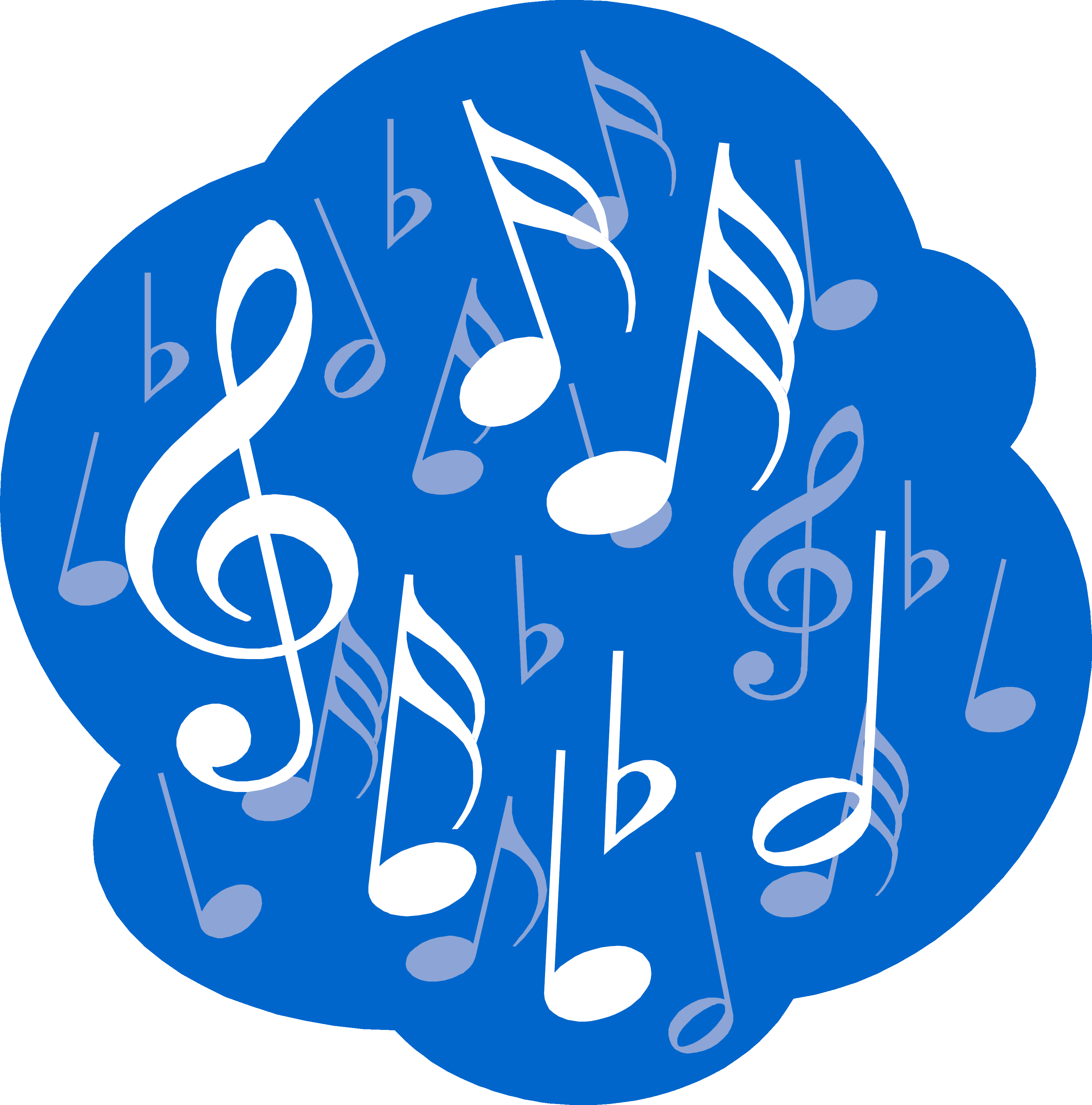 If you enjoy the music we sing and would like to join the choir, please phone our Membership Secretary on 01296 680328 or email danesboroughchorus@gmail.com---o0o---To find out more about the Danesborough Chorus, visit our website:www.danesborough.org.ukRegistered charity number 279281Tickets are availableeight weeks beforeeach concertPhone: 01908 583460---o0o---If you enjoy the music we sing and would like to join the choir, please phone our Membership Secretary on 01296 680328 or email danesboroughchorus@gmail.com---o0o---To find out more aboutthe Danesborough Chorus, visit our website:www.danesborough.org.ukRegistered charity number 279281Tickets are availableeight weeks beforeeach concertPhone: 01908 583460---o0o---If you enjoy the music we sing and would like to join the choir, please phone our Membership Secretary on 01296 680328 or email danesboroughchorus@gmail.com---o0o---To find out more aboutthe Danesborough Chorus, visit our website:www.danesborough.org.ukRegistered charity number 279281Tickets are availableeight weeks beforeeach concertPhone: 01908 583460---o0o---If you enjoy the music we sing and would like to join the choir, please phone our Membership Secretary on 01296 680328 or email danesboroughchorus@gmail.com---o0o---To find out more aboutthe Danesborough Chorus, visit our website:www.danesborough.org.ukRegistered charity number 279281Tickets are availableeight weeks beforeeach concertPhone: 01908 583460---o0o---If you enjoy the music we sing and would like to join the choir, please phone our Membership Secretary on 01296 680328 or email danesboroughchorus@gmail.com---o0o---To find out more aboutthe Danesborough Chorus, visit our website:www.danesborough.org.ukRegistered charity number 279281